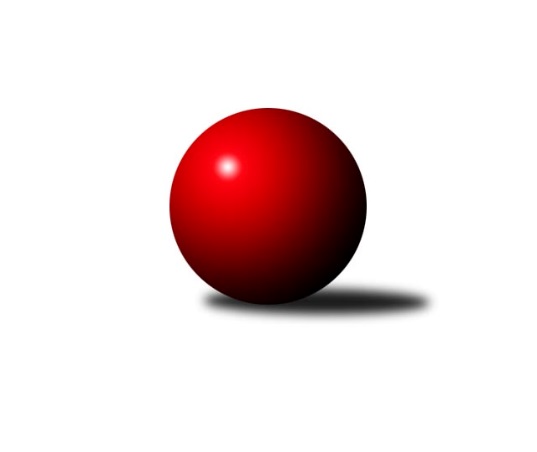 Č.3Ročník 2023/2024	28.5.2024 Sdružený Přebor Plzeňska 2023/2024Statistika 3. kolaTabulka družstev:		družstvo	záp	výh	rem	proh	skore	sety	průměr	body	plné	dorážka	chyby	1.	TJ Baník Stříbro C	3	3	0	0	18.0 : 6.0 	(46.5 : 25.5)	2995	6	2069	927	62.3	2.	TJ Baník Stříbro B	2	2	0	0	14.0 : 2.0 	(35.5 : 12.5)	3069	4	2150	919	65.5	3.	CB Dobřany C	3	2	0	1	14.0 : 10.0 	(29.0 : 43.0)	2691	4	1898	793	50	4.	SK Škoda VS Plzeň C	3	2	0	1	12.0 : 12.0 	(34.0 : 38.0)	2923	4	2057	865	85.7	5.	TJ Dobřany C	3	1	1	1	11.0 : 13.0 	(39.0 : 33.0)	2571	3	1844	727	20	6.	SKK Rokycany D	1	1	0	0	7.0 : 1.0 	(14.0 : 10.0)	3032	2	2086	946	66	7.	TJ Slavoj Plzeň C	3	1	0	2	9.0 : 15.0 	(31.5 : 40.5)	2755	2	1980	774	100	8.	TJ Sokol Plzeň V C	3	1	0	2	9.0 : 15.0 	(28.5 : 43.5)	2680	2	1912	768	89.3	9.	TJ Sokol Plzeň V B	3	0	1	2	8.0 : 16.0 	(34.5 : 37.5)	2683	1	1909	774	79	10.	TJ Přeštice A	2	0	0	2	6.0 : 10.0 	(25.5 : 22.5)	2562	0	1797	765	44	11.	TJ Slavoj Plzeň D	2	0	0	2	4.0 : 12.0 	(18.0 : 30.0)	2835	0	1974	861	80Tabulka doma:		družstvo	záp	výh	rem	proh	skore	sety	průměr	body	maximum	minimum	1.	TJ Baník Stříbro B	2	2	0	0	14.0 : 2.0 	(35.5 : 12.5)	3069	4	3077	3061	2.	SKK Rokycany D	1	1	0	0	7.0 : 1.0 	(14.0 : 10.0)	3032	2	3032	3032	3.	TJ Baník Stříbro C	1	1	0	0	6.0 : 2.0 	(17.0 : 7.0)	3062	2	3062	3062	4.	TJ Slavoj Plzeň C	1	1	0	0	5.0 : 3.0 	(12.0 : 12.0)	2740	2	2740	2740	5.	SK Škoda VS Plzeň C	1	1	0	0	5.0 : 3.0 	(9.5 : 14.5)	2848	2	2848	2848	6.	CB Dobřany C	2	1	0	1	8.0 : 8.0 	(21.0 : 27.0)	2938	2	2949	2926	7.	TJ Sokol Plzeň V B	2	0	1	1	5.0 : 11.0 	(22.5 : 25.5)	2913	1	2953	2872	8.	TJ Slavoj Plzeň D	1	0	0	1	3.0 : 5.0 	(11.0 : 13.0)	2885	0	2885	2885	9.	TJ Přeštice A	1	0	0	1	3.0 : 5.0 	(11.0 : 13.0)	2333	0	2333	2333	10.	TJ Sokol Plzeň V C	1	0	0	1	3.0 : 5.0 	(10.0 : 14.0)	2748	0	2748	2748	11.	TJ Dobřany C	1	0	0	1	2.0 : 6.0 	(16.0 : 8.0)	2427	0	2427	2427Tabulka venku:		družstvo	záp	výh	rem	proh	skore	sety	průměr	body	maximum	minimum	1.	TJ Baník Stříbro C	2	2	0	0	12.0 : 4.0 	(29.5 : 18.5)	2928	4	2998	2858	2.	TJ Dobřany C	2	1	1	0	9.0 : 7.0 	(23.0 : 25.0)	2643	3	2949	2336	3.	CB Dobřany C	1	1	0	0	6.0 : 2.0 	(8.0 : 16.0)	2444	2	2444	2444	4.	SK Škoda VS Plzeň C	2	1	0	1	7.0 : 9.0 	(24.5 : 23.5)	2960	2	3031	2889	5.	TJ Sokol Plzeň V C	2	1	0	1	6.0 : 10.0 	(18.5 : 29.5)	2647	2	2992	2301	6.	SKK Rokycany D	0	0	0	0	0.0 : 0.0 	(0.0 : 0.0)	0	0	0	0	7.	TJ Baník Stříbro B	0	0	0	0	0.0 : 0.0 	(0.0 : 0.0)	0	0	0	0	8.	TJ Přeštice A	1	0	0	1	3.0 : 5.0 	(14.5 : 9.5)	2790	0	2790	2790	9.	TJ Sokol Plzeň V B	1	0	0	1	3.0 : 5.0 	(12.0 : 12.0)	2453	0	2453	2453	10.	TJ Slavoj Plzeň D	1	0	0	1	1.0 : 7.0 	(7.0 : 17.0)	2784	0	2784	2784	11.	TJ Slavoj Plzeň C	2	0	0	2	4.0 : 12.0 	(19.5 : 28.5)	2762	0	2833	2691Tabulka podzimní části:		družstvo	záp	výh	rem	proh	skore	sety	průměr	body	doma	venku	1.	TJ Baník Stříbro C	3	3	0	0	18.0 : 6.0 	(46.5 : 25.5)	2995	6 	1 	0 	0 	2 	0 	0	2.	TJ Baník Stříbro B	2	2	0	0	14.0 : 2.0 	(35.5 : 12.5)	3069	4 	2 	0 	0 	0 	0 	0	3.	CB Dobřany C	3	2	0	1	14.0 : 10.0 	(29.0 : 43.0)	2691	4 	1 	0 	1 	1 	0 	0	4.	SK Škoda VS Plzeň C	3	2	0	1	12.0 : 12.0 	(34.0 : 38.0)	2923	4 	1 	0 	0 	1 	0 	1	5.	TJ Dobřany C	3	1	1	1	11.0 : 13.0 	(39.0 : 33.0)	2571	3 	0 	0 	1 	1 	1 	0	6.	SKK Rokycany D	1	1	0	0	7.0 : 1.0 	(14.0 : 10.0)	3032	2 	1 	0 	0 	0 	0 	0	7.	TJ Slavoj Plzeň C	3	1	0	2	9.0 : 15.0 	(31.5 : 40.5)	2755	2 	1 	0 	0 	0 	0 	2	8.	TJ Sokol Plzeň V C	3	1	0	2	9.0 : 15.0 	(28.5 : 43.5)	2680	2 	0 	0 	1 	1 	0 	1	9.	TJ Sokol Plzeň V B	3	0	1	2	8.0 : 16.0 	(34.5 : 37.5)	2683	1 	0 	1 	1 	0 	0 	1	10.	TJ Přeštice A	2	0	0	2	6.0 : 10.0 	(25.5 : 22.5)	2562	0 	0 	0 	1 	0 	0 	1	11.	TJ Slavoj Plzeň D	2	0	0	2	4.0 : 12.0 	(18.0 : 30.0)	2835	0 	0 	0 	1 	0 	0 	1Tabulka jarní části:		družstvo	záp	výh	rem	proh	skore	sety	průměr	body	doma	venku	1.	TJ Slavoj Plzeň C	0	0	0	0	0.0 : 0.0 	(0.0 : 0.0)	0	0 	0 	0 	0 	0 	0 	0 	2.	TJ Přeštice A	0	0	0	0	0.0 : 0.0 	(0.0 : 0.0)	0	0 	0 	0 	0 	0 	0 	0 	3.	TJ Slavoj Plzeň D	0	0	0	0	0.0 : 0.0 	(0.0 : 0.0)	0	0 	0 	0 	0 	0 	0 	0 	4.	SKK Rokycany D	0	0	0	0	0.0 : 0.0 	(0.0 : 0.0)	0	0 	0 	0 	0 	0 	0 	0 	5.	TJ Dobřany C	0	0	0	0	0.0 : 0.0 	(0.0 : 0.0)	0	0 	0 	0 	0 	0 	0 	0 	6.	CB Dobřany C	0	0	0	0	0.0 : 0.0 	(0.0 : 0.0)	0	0 	0 	0 	0 	0 	0 	0 	7.	TJ Baník Stříbro C	0	0	0	0	0.0 : 0.0 	(0.0 : 0.0)	0	0 	0 	0 	0 	0 	0 	0 	8.	TJ Sokol Plzeň V B	0	0	0	0	0.0 : 0.0 	(0.0 : 0.0)	0	0 	0 	0 	0 	0 	0 	0 	9.	SK Škoda VS Plzeň C	0	0	0	0	0.0 : 0.0 	(0.0 : 0.0)	0	0 	0 	0 	0 	0 	0 	0 	10.	TJ Sokol Plzeň V C	0	0	0	0	0.0 : 0.0 	(0.0 : 0.0)	0	0 	0 	0 	0 	0 	0 	0 	11.	TJ Baník Stříbro B	0	0	0	0	0.0 : 0.0 	(0.0 : 0.0)	0	0 	0 	0 	0 	0 	0 	0 Zisk bodů pro družstvo:		jméno hráče	družstvo	body	zápasy	v %	dílčí body	sety	v %	1.	Jiří Jelínek 	TJ Dobřany C 	3	/	3	(100%)	10	/	12	(83%)	2.	Jiří Karlík 	TJ Sokol Plzeň V C 	3	/	3	(100%)	10	/	12	(83%)	3.	Martin Andrš 	TJ Baník Stříbro C 	3	/	3	(100%)	10	/	12	(83%)	4.	Zdeněk Eichler 	CB Dobřany C 	3	/	3	(100%)	8	/	12	(67%)	5.	Roman Janota 	TJ Přeštice A 	2	/	2	(100%)	8	/	8	(100%)	6.	Zuzana Záveská 	TJ Baník Stříbro B 	2	/	2	(100%)	7.5	/	8	(94%)	7.	David Junek 	TJ Baník Stříbro C 	2	/	2	(100%)	7	/	8	(88%)	8.	Jan Vlach 	TJ Baník Stříbro B 	2	/	2	(100%)	7	/	8	(88%)	9.	Karel Smrž 	TJ Baník Stříbro B 	2	/	2	(100%)	7	/	8	(88%)	10.	Veronika Nováková 	TJ Slavoj Plzeň C 	2	/	2	(100%)	7	/	8	(88%)	11.	Miroslav Hrad 	TJ Baník Stříbro C 	2	/	2	(100%)	7	/	8	(88%)	12.	Stanislav Zoubek 	TJ Baník Stříbro B 	2	/	2	(100%)	7	/	8	(88%)	13.	Alexander Kalas 	TJ Slavoj Plzeň D 	2	/	2	(100%)	6	/	8	(75%)	14.	Karel Vavřička 	TJ Přeštice A 	2	/	2	(100%)	5.5	/	8	(69%)	15.	Pavel Troch 	TJ Sokol Plzeň V C 	2	/	2	(100%)	5	/	8	(63%)	16.	Karel Ganaj 	TJ Baník Stříbro C 	2	/	3	(67%)	9.5	/	12	(79%)	17.	Patrik Kolář 	TJ Sokol Plzeň V B 	2	/	3	(67%)	9	/	12	(75%)	18.	Petr Trdlička 	TJ Dobřany C 	2	/	3	(67%)	8	/	12	(67%)	19.	Koloman Lázók 	TJ Dobřany C 	2	/	3	(67%)	8	/	12	(67%)	20.	Petr Zíka 	SK Škoda VS Plzeň C 	2	/	3	(67%)	7	/	12	(58%)	21.	Pavel Spisar 	TJ Baník Stříbro C 	2	/	3	(67%)	7	/	12	(58%)	22.	Martin Karkoš 	TJ Sokol Plzeň V B 	2	/	3	(67%)	7	/	12	(58%)	23.	Václava Flaišhanzová 	SK Škoda VS Plzeň C 	2	/	3	(67%)	6.5	/	12	(54%)	24.	Jan Valdman 	TJ Sokol Plzeň V C 	2	/	3	(67%)	6.5	/	12	(54%)	25.	Kamila Novotná 	CB Dobřany C 	2	/	3	(67%)	4.5	/	12	(38%)	26.	Karel Majner 	SK Škoda VS Plzeň C 	1	/	1	(100%)	4	/	4	(100%)	27.	David Wohlmuth 	SKK Rokycany D 	1	/	1	(100%)	4	/	4	(100%)	28.	Milan Kubát 	TJ Přeštice A 	1	/	1	(100%)	4	/	4	(100%)	29.	Jaroslav Honsa 	TJ Slavoj Plzeň C 	1	/	1	(100%)	3	/	4	(75%)	30.	Andrea Pytlíková 	SKK Rokycany D 	1	/	1	(100%)	3	/	4	(75%)	31.	Jiří Vavřička 	SKK Rokycany D 	1	/	1	(100%)	3	/	4	(75%)	32.	Jiří Hůrka 	TJ Baník Stříbro B 	1	/	1	(100%)	2.5	/	4	(63%)	33.	Michal Duchek 	TJ Baník Stříbro B 	1	/	1	(100%)	2.5	/	4	(63%)	34.	Pavel Šulc 	CB Dobřany C 	1	/	1	(100%)	2	/	4	(50%)	35.	Václav Štych 	TJ Dobřany C 	1	/	1	(100%)	2	/	4	(50%)	36.	Michal Pilař 	SKK Rokycany D 	1	/	1	(100%)	2	/	4	(50%)	37.	Matěj Beníšek 	SKK Rokycany D 	1	/	1	(100%)	2	/	4	(50%)	38.	Ondřej Musil 	CB Dobřany C 	1	/	1	(100%)	2	/	4	(50%)	39.	Miroslav Šteffl 	TJ Přeštice A 	1	/	2	(50%)	6	/	8	(75%)	40.	Jan Kraus 	TJ Slavoj Plzeň C 	1	/	2	(50%)	4.5	/	8	(56%)	41.	Veronika Šulcová 	CB Dobřany C 	1	/	2	(50%)	4	/	8	(50%)	42.	Zdeňka Nová 	CB Dobřany C 	1	/	2	(50%)	4	/	8	(50%)	43.	Karel Jindra 	SK Škoda VS Plzeň C 	1	/	2	(50%)	4	/	8	(50%)	44.	Natálie Bajerová 	TJ Slavoj Plzeň D 	1	/	2	(50%)	3	/	8	(38%)	45.	Rudolf Březina 	TJ Slavoj Plzeň D 	1	/	2	(50%)	2	/	8	(25%)	46.	Libor Vít 	TJ Sokol Plzeň V B 	1	/	3	(33%)	7	/	12	(58%)	47.	Martin Krištof 	TJ Dobřany C 	1	/	3	(33%)	7	/	12	(58%)	48.	Šárka Sýkorová 	SK Škoda VS Plzeň C 	1	/	3	(33%)	6.5	/	12	(54%)	49.	Jaromír Kotas 	TJ Slavoj Plzeň C 	1	/	3	(33%)	6	/	12	(50%)	50.	Zdeněk Weigl 	SK Škoda VS Plzeň C 	1	/	3	(33%)	5	/	12	(42%)	51.	Petr Beneš 	TJ Baník Stříbro C 	1	/	3	(33%)	5	/	12	(42%)	52.	Vendula Blechová 	CB Dobřany C 	1	/	3	(33%)	4.5	/	12	(38%)	53.	Iva Černá 	TJ Slavoj Plzeň C 	1	/	3	(33%)	4	/	12	(33%)	54.	František Vaněček 	TJ Sokol Plzeň V B 	1	/	3	(33%)	3.5	/	12	(29%)	55.	Dalibor Henrich 	TJ Slavoj Plzeň C 	1	/	3	(33%)	2	/	12	(17%)	56.	Jan Beníšek 	SKK Rokycany D 	0	/	1	(0%)	0	/	4	(0%)	57.	Josef Fišer 	CB Dobřany C 	0	/	1	(0%)	0	/	4	(0%)	58.	Jaroslav Zavadil 	TJ Přeštice A 	0	/	1	(0%)	0	/	4	(0%)	59.	Vlastimil Hlavatý 	TJ Slavoj Plzeň D 	0	/	2	(0%)	3.5	/	8	(44%)	60.	Hana Hofreitrová 	TJ Slavoj Plzeň C 	0	/	2	(0%)	3	/	8	(38%)	61.	Václav Pavlíček 	TJ Sokol Plzeň V B 	0	/	2	(0%)	3	/	8	(38%)	62.	Miroslav Čepický 	TJ Přeštice A 	0	/	2	(0%)	2	/	8	(25%)	63.	Milan Vlček 	TJ Baník Stříbro B 	0	/	2	(0%)	2	/	8	(25%)	64.	Hana Vosková 	TJ Slavoj Plzeň D 	0	/	2	(0%)	2	/	8	(25%)	65.	Petr Sloup 	TJ Dobřany C 	0	/	2	(0%)	2	/	8	(25%)	66.	Václav Reithmaier 	TJ Slavoj Plzeň C 	0	/	2	(0%)	2	/	8	(25%)	67.	Matyáš Luhan 	TJ Slavoj Plzeň D 	0	/	2	(0%)	1.5	/	8	(19%)	68.	Hana Spisarová 	TJ Baník Stříbro C 	0	/	2	(0%)	1	/	8	(13%)	69.	Marcela Hessová 	CB Dobřany C 	0	/	2	(0%)	0	/	8	(0%)	70.	Jiří Diviš 	TJ Sokol Plzeň V C 	0	/	2	(0%)	0	/	8	(0%)	71.	Jiří Kroupa 	TJ Přeštice A 	0	/	2	(0%)	0	/	8	(0%)	72.	Jan Jirovský 	TJ Sokol Plzeň V B 	0	/	3	(0%)	5	/	12	(42%)	73.	Radek Pěnička 	TJ Sokol Plzeň V C 	0	/	3	(0%)	3	/	12	(25%)	74.	Oldřich Lohr 	TJ Sokol Plzeň V C 	0	/	3	(0%)	2	/	12	(17%)	75.	Jan Mertl 	TJ Dobřany C 	0	/	3	(0%)	2	/	12	(17%)	76.	Jiří Hebr 	SK Škoda VS Plzeň C 	0	/	3	(0%)	1	/	12	(8%)Průměry na kuželnách:		kuželna	průměr	plné	dorážka	chyby	výkon na hráče	1.	SKK Rokycany, 1-4	3073	2141	932	71.8	(512.3)	2.	CB Dobřany, 1-4	2934	2059	875	81.8	(489.1)	3.	Sokol Plzeň V, 1-4	2896	2050	845	74.2	(482.7)	4.	Stříbro, 1-4	2829	1981	847	76.5	(471.6)	5.	SK Škoda VS Plzeň, 1-4	2819	1972	847	84.0	(469.8)	6.	TJ Slavoj Plzeň, 1-4	2767	1971	796	87.3	(461.3)	7.	TJ Dobřany, 1-2	2435	1735	700	0.0	(405.9)	8.	TJ Přeštice, 1-2	2334	1694	640	0.0	(389.1)Nejlepší výkony na kuželnách:SKK Rokycany, 1-4TJ Baník Stříbro B	3273	3. kolo	Michal Pilař 	SKK Rokycany D	587	3. koloSKK Rokycany D	3100	3. kolo	Michal Duchek 	TJ Baník Stříbro B	584	3. koloSKK Rokycany D	3032	1. kolo	Karel Smrž 	TJ Baník Stříbro B	579	3. koloSK Škoda VS Plzeň C	2889	1. kolo	Jiří Vavřička 	SKK Rokycany D	565	1. kolo		. kolo	Zuzana Záveská 	TJ Baník Stříbro B	562	3. kolo		. kolo	Jan Vlach 	TJ Baník Stříbro B	551	3. kolo		. kolo	Michal Pilař 	SKK Rokycany D	540	1. kolo		. kolo	Petr Bohuslav 	SKK Rokycany D	537	3. kolo		. kolo	Zdeněk Weigl 	SK Škoda VS Plzeň C	529	1. kolo		. kolo	Matěj Beníšek 	SKK Rokycany D	526	3. koloCB Dobřany, 1-4SK Škoda VS Plzeň C	3031	3. kolo	Karel Majner 	SK Škoda VS Plzeň C	557	3. koloCB Dobřany C	2949	1. kolo	Zdeněk Eichler 	CB Dobřany C	539	3. koloCB Dobřany C	2926	3. kolo	Zdeněk Eichler 	CB Dobřany C	536	1. koloTJ Slavoj Plzeň C	2833	1. kolo	Petr Zíka 	SK Škoda VS Plzeň C	535	3. kolo		. kolo	Zdeněk Weigl 	SK Škoda VS Plzeň C	527	3. kolo		. kolo	Kamila Novotná 	CB Dobřany C	526	1. kolo		. kolo	Jan Kraus 	TJ Slavoj Plzeň C	519	1. kolo		. kolo	Kamila Novotná 	CB Dobřany C	517	3. kolo		. kolo	Šárka Sýkorová 	SK Škoda VS Plzeň C	505	3. kolo		. kolo	Veronika Šulcová 	CB Dobřany C	498	3. koloSokol Plzeň V, 1-4TJ Baník Stříbro C	2998	1. kolo	Martin Karkoš 	TJ Sokol Plzeň V B	558	1. koloTJ Sokol Plzeň V B	2953	3. kolo	David Junek 	TJ Baník Stříbro C	544	1. koloTJ Dobřany C	2949	3. kolo	Patrik Kolář 	TJ Sokol Plzeň V B	540	3. koloTJ Sokol Plzeň V B	2872	1. kolo	Martin Andrš 	TJ Baník Stříbro C	539	2. koloTJ Baník Stříbro C	2858	2. kolo	Pavel Troch 	TJ Sokol Plzeň V C	528	2. koloTJ Sokol Plzeň V C	2748	2. kolo	Miroslav Hrad 	TJ Baník Stříbro C	523	1. kolo		. kolo	Martin Karkoš 	TJ Sokol Plzeň V B	516	3. kolo		. kolo	Martin Andrš 	TJ Baník Stříbro C	509	1. kolo		. kolo	Koloman Lázók 	TJ Dobřany C	507	3. kolo		. kolo	Petr Trdlička 	TJ Dobřany C	507	3. koloStříbro, 1-4TJ Baník Stříbro B	3077	2. kolo	David Junek 	TJ Baník Stříbro C	598	3. koloTJ Baník Stříbro C	3062	3. kolo	Stanislav Zoubek 	TJ Baník Stříbro B	582	2. koloTJ Baník Stříbro B	3061	1. kolo	Stanislav Zoubek 	TJ Baník Stříbro B	556	1. koloTJ Slavoj Plzeň D	2784	2. kolo	Martin Andrš 	TJ Baník Stříbro C	554	3. koloTJ Slavoj Plzeň C	2691	3. kolo	Karel Smrž 	TJ Baník Stříbro B	535	1. koloTJ Sokol Plzeň V C	2301	1. kolo	Karel Ganaj 	TJ Baník Stříbro C	532	3. kolo		. kolo	Jan Vlach 	TJ Baník Stříbro B	522	1. kolo		. kolo	Michal Duchek 	TJ Baník Stříbro B	518	2. kolo		. kolo	Pavel Spisar 	TJ Baník Stříbro C	511	3. kolo		. kolo	Alexander Kalas 	TJ Slavoj Plzeň D	508	2. koloSK Škoda VS Plzeň, 1-4SK Škoda VS Plzeň C	2848	2. kolo	Zdeněk Weigl 	SK Škoda VS Plzeň C	521	2. koloTJ Přeštice A	2790	2. kolo	Petr Zíka 	SK Škoda VS Plzeň C	519	2. kolo		. kolo	Roman Janota 	TJ Přeštice A	516	2. kolo		. kolo	Karel Vavřička 	TJ Přeštice A	502	2. kolo		. kolo	Milan Kubát 	TJ Přeštice A	478	2. kolo		. kolo	Šárka Sýkorová 	SK Škoda VS Plzeň C	475	2. kolo		. kolo	Miroslav Šteffl 	TJ Přeštice A	474	2. kolo		. kolo	Miroslav Čepický 	TJ Přeštice A	449	2. kolo		. kolo	Jiří Hebr 	SK Škoda VS Plzeň C	445	2. kolo		. kolo	Václava Flaišhanzová 	SK Škoda VS Plzeň C	445	2. koloTJ Slavoj Plzeň, 1-4TJ Sokol Plzeň V C	2992	3. kolo	Jan Valdman 	TJ Sokol Plzeň V C	537	3. koloTJ Slavoj Plzeň D	2885	3. kolo	Patrik Kolář 	TJ Sokol Plzeň V B	530	2. koloTJ Slavoj Plzeň C	2740	2. kolo	Pavel Troch 	TJ Sokol Plzeň V C	522	3. koloTJ Sokol Plzeň V B	2453	2. kolo	Jaromír Kotas 	TJ Slavoj Plzeň C	514	2. kolo		. kolo	Jiří Karlík 	TJ Sokol Plzeň V C	512	3. kolo		. kolo	Libor Vít 	TJ Sokol Plzeň V B	511	2. kolo		. kolo	Vlastimil Hlavatý 	TJ Slavoj Plzeň D	506	3. kolo		. kolo	Alexander Kalas 	TJ Slavoj Plzeň D	504	3. kolo		. kolo	František Vaněček 	TJ Sokol Plzeň V B	503	2. kolo		. kolo	Martin Karkoš 	TJ Sokol Plzeň V B	489	2. koloTJ Dobřany, 1-2CB Dobřany C	2444	2. kolo	Kamila Novotná 	CB Dobřany C	435	2. koloTJ Dobřany C	2427	2. kolo	Ondřej Musil 	CB Dobřany C	423	2. kolo		. kolo	Martin Krištof 	TJ Dobřany C	423	2. kolo		. kolo	Vendula Blechová 	CB Dobřany C	419	2. kolo		. kolo	Koloman Lázók 	TJ Dobřany C	419	2. kolo		. kolo	Petr Sloup 	TJ Dobřany C	403	2. kolo		. kolo	Zdeněk Eichler 	CB Dobřany C	403	2. kolo		. kolo	Jan Mertl 	TJ Dobřany C	397	2. kolo		. kolo	Jiří Jelínek 	TJ Dobřany C	393	2. kolo		. kolo	Petr Trdlička 	TJ Dobřany C	392	2. koloTJ Přeštice, 1-2TJ Dobřany C	2336	1. kolo	Karel Vavřička 	TJ Přeštice A	436	1. koloTJ Přeštice A	2333	1. kolo	Roman Janota 	TJ Přeštice A	433	1. kolo		. kolo	Jiří Jelínek 	TJ Dobřany C	412	1. kolo		. kolo	Martin Krištof 	TJ Dobřany C	399	1. kolo		. kolo	Koloman Lázók 	TJ Dobřany C	393	1. kolo		. kolo	Miroslav Šteffl 	TJ Přeštice A	391	1. kolo		. kolo	Petr Trdlička 	TJ Dobřany C	378	1. kolo		. kolo	Jan Mertl 	TJ Dobřany C	378	1. kolo		. kolo	Petr Sloup 	TJ Dobřany C	376	1. kolo		. kolo	Jaroslav Zavadil 	TJ Přeštice A	373	1. koloČetnost výsledků:	7.0 : 1.0	3x	6.0 : 2.0	2x	5.0 : 3.0	2x	4.0 : 4.0	1x	3.0 : 5.0	3x	2.0 : 6.0	3x	1.0 : 7.0	1x